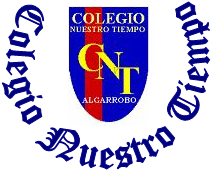 Colegio Nuestro Tiempo - R.B.D.: 14.507-6 Educadora Natalia Salas Nivel KínderSemana de trabajo  3Guía de trabajo Objetivos a trabajar Comunicar propiedades básicas de los objetos y elementos naturales que explora, tales como: transparencia/opacidad, flexibilidad/rigidez, rugosidad/lisura, relacionándolos con posibles usos.https://www.youtube.com/watch?v=Tx2y3BPiV6g Recorta y pega un elemento transparente,  uno duro y uno flexible que se encuentren en tu entorno.Objetivos a trabajar Manifestar interés y asombro al ampliar información sobre cambios que ocurren en el entorno natural, a las personas, utilizando diversas fuentes y procedimientos.Busca fotos de cuando eras un bebe y una actual de ahora y pégalas y luego dibuja como crees que serias cuando seas un adulto.Objetivo a trabajar Comprender textos orales como preguntas, explicaciones, relatos, instrucciones y algunos conceptos abstractos en distintas situaciones comunicativas, identificando la intencionalidad comunicativa de diversos interlocutores.Lee la lectura y luego ordena las imágenes recortándolas y pegándolas en orden que corresponda.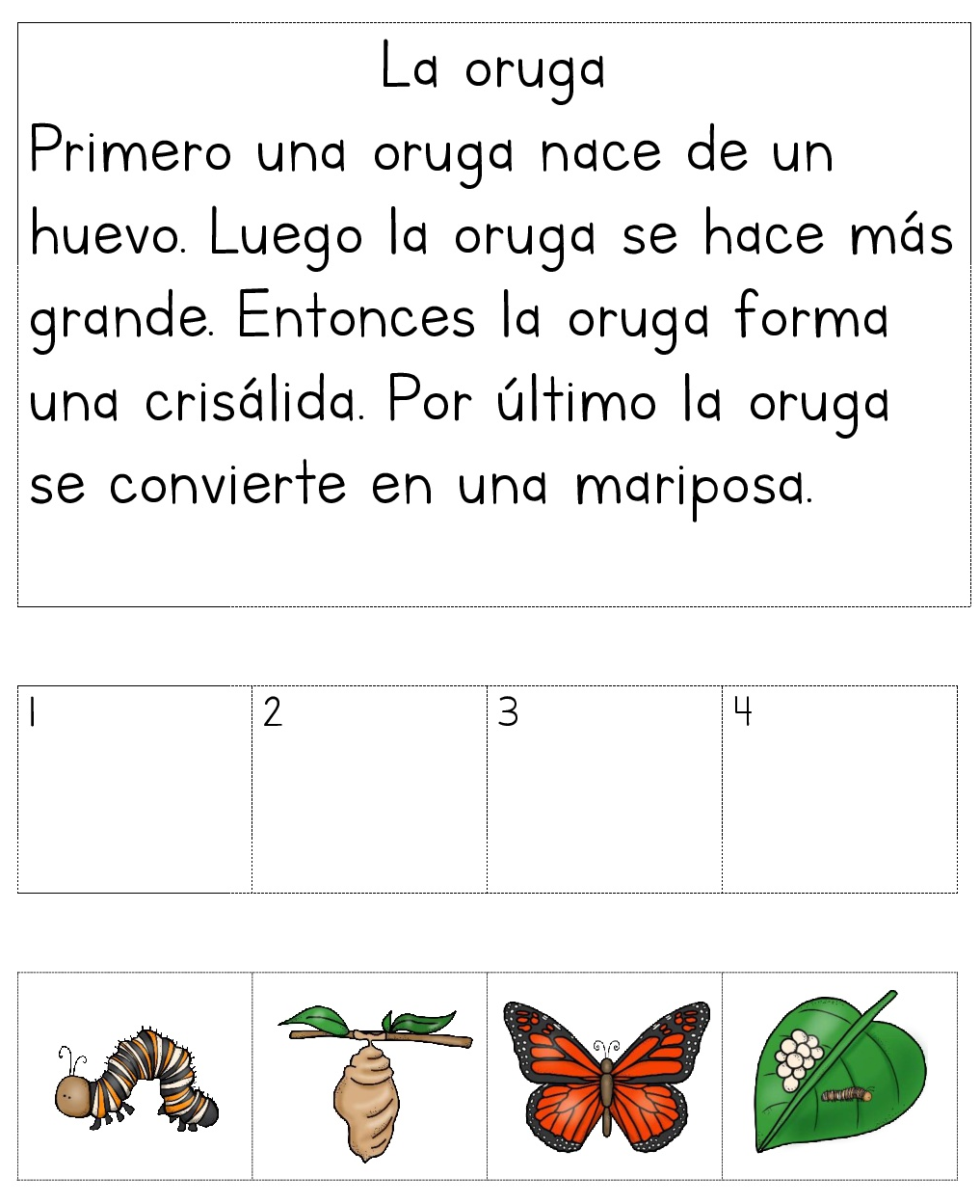 Objetivo a trabajar Utilizar categorías de ubicación espacial y temporal, tales como: día/noche en situaciones cotidianas.Dibuja algo que haces en el día y algo que haces en la noche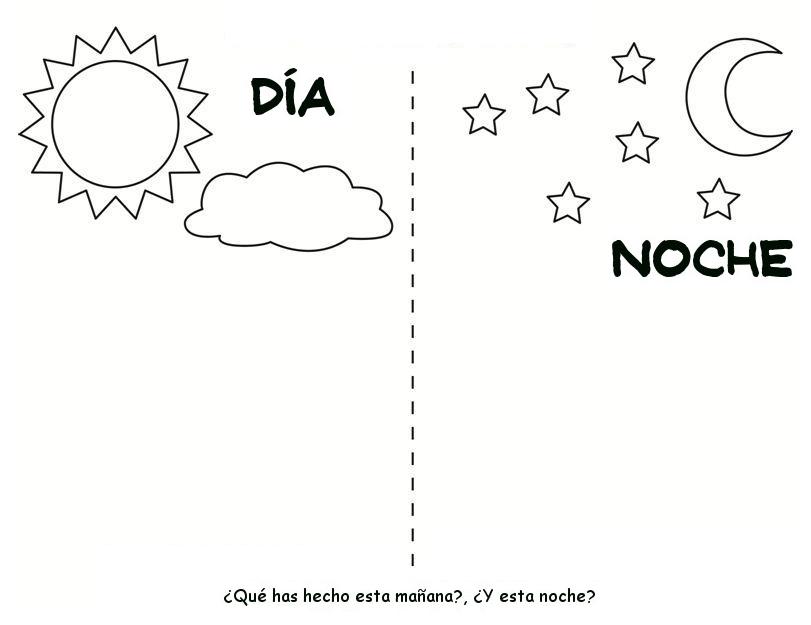 Objetivo a trabajar Comparar características de diseño, funcionamiento, utilidad, precaución de uso e impacto en el entorno, de diferentes objetos tecnológicos.Recorta y pega objetos tecnológicos clasificándolos por su utilidadObjetivo a trabajar Emplear los números, para contar, identificar, cuantificar,  comparar y ordenar.Anota el número que representa el orden del crecimiento del árbol desde lo primero hasta lo último del 1 al 5Trasparente Duro Flexible Pasado (foto de bebe)Presente (foto actual)Futuro (dibújate adulto)Medios de transporteElectrodomésticos Medios de comunicación 